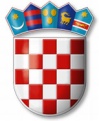 REPUBLIKA HRVATSKAVARAŽDINSKA ŽUPANIJAGOSPODARSKA ŠKOLA VARAŽDINPOZIVnaSJEDNICU ŠKOLSKOG ODBORAkoja će se održati u SRIJEDU, 18. 5. 2016. godine s početkom u 12,00 sati u Gospodarskoj školi VaraždinDNEVNI RED:Prijedlog Financijskog plana za 2016. godinuPrijedlog cijene edukacije za Vježbenički ERPRaznoPredsjednik Školskog odbora:Tomislav Purgarić, prof.